Подтвердите своё присутствие на занятии. Составьте конспект при помощи лекции и учебника Алгебра 10-11 кл. Базовый уровень / Ш.А. Алимов и др. - М.: Просвещение, 2013. – 271 с., выполнив все задания и требования.  Фото конспекта отправьте  на почту elenabragina7@gmail.com до 16.02.22 включительно. Отсутствие фото конспекта - это "н" в журнале. Конспект должен быть составлен в рамках рабочего времени, отведенного на занятие по математике. Чтобы формулы и символы были видны, нужно скачать файл на рабочий стол.16.02 Неопределенный интеграл и его свойства.1) Мотивация изучения неопределенного интеграла (ознакомиться).Интеграл – одно из важнейших понятий математики, возникшее в связи с потребностью, с одной стороны, отыскивать функции по их производным (например, находить функцию, выражающую путь, пройденный движущейся точкой, по скорости этой точки), а с другой – измерять площади, объемы, длины дуг, работу сил за определенный промежуток времени и т. п.На данном занятии мы начнём изучение темы Неопределенный интеграл, а также подробно разберем примеры решений простейших неопределенных интегралов.  Что нужно знать для успешного освоения материала? Для того чтобы справиться с интегральным исчислением необходимо уметь находить производные, минимум, на среднем уровне. Нахождение производных и нахождение неопределенных интегралов (дифференцирование и интегрирование) – это два взаимно обратных действия, как, например, сложение/вычитание или умножение/деление. Таким образом, без навыка (+ какого-никакого опыта) нахождения производных, к сожалению, дальше не продвинуться.Процесс вычисления интегралов сложнее, чем вычисление производных. Если в производных имеют место строго 3 правила дифференцирования, таблица производных и довольно четкий алгоритм действий, то в интегралах всё иначе. Существуют десятки способов и приемов интегрирования. И, если способ интегрирования изначально подобран неверно (т.е. вы не знаете, как решать), то интеграл можно «колоть» буквально сутками, как самый настоящий ребус, пытаясь приметить различные приемы и ухищрения. Некоторым даже нравится. Между прочим, это не шутка, мне довольно часто приходилось слышать от студентов мнение вроде «У меня никогда не было интереса решить предел или производную, но вот интегралы – совсем другое дело, это увлекательно, всегда есть желание «взломать» сложный интеграл». Итак, мы начинаем изучение интегралов с неопределенного интеграла.2) Изучение нового материала. Рассмотрим понятие неопределенного интеграла и его основные свойства (записать в конспект).Множество всех первообразных некоторой функции f(x) называется неопределенным интегралом функции f(x) и обозначается как  ∫f(x)dx.Таким образом, если F - некоторая первообразная, то справедливо равенство ∫f(x)dx=F(x)+C, где C - произвольная постоянная.Термин «интеграл» происходит от латинского слова иntegralis - цельный.Символ ∫ (курсивное) начальная буква слова summa (сумма).Слово «неопределенный» подчеркивает, что в первообразную входит постоянное слагаемое, которое можно взять произвольно.Выражение f(x)dх называют подынтегральным выражением, функцию f (x) - подынтегральной функцией, переменную х-переменной интегрирования.Свойства неопределенного интеграла.В приведенных ниже формулах f и g - функции переменной x, F - первообразная функции f и a,k,C − постоянные величины.∫[f(x)+g(x)]dx=∫f(x)dx+∫g(x)dx∫kf(x)dx=k∫f(x)dx∫f(ax+b)dx=F(ax+b)+C3) Изучение нового материала. Составим  и запишем таблицу неопределенных интегралов (записать в конспект).Поскольку нахождение неопределенного интеграла - это обратное действие к нахождению производных, то таблицу неопределенных интегралов мы можем составить на основании таблицы производных элементарных функций, правильно поставив вопрос: "Какая функция (это будет интеграл) даёт такую производную (подынтегральную функцию)". Получим таблицу неопределенных интегралов: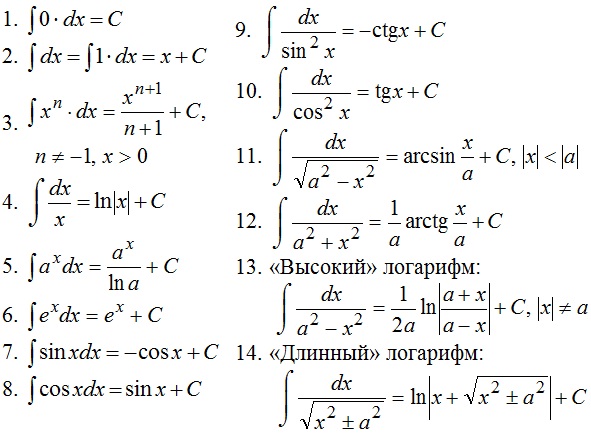 4) Изучение нового материала. Рассмотрим основные методы вычисления неопределенных интегралов (записать в конспект).При нахождении неопределенного интеграла достаточно найти множество первообразных подынтегральной функции.Наиболее важными методами интегрирования являются:
1) метод непосредственного интегрирования (метод разложения),
2) метод подстановки (метод введения новой переменной),
3) метод интегрирования по частям.I. Метод непосредственного интегрированияЗадача нахождения неопределенных интегралов от многих функций решается методом сведения их к одному из табличных интегралов.II. Метод подстановки (интегрирование заменой переменной)Если функция x=φ(t) имеет непрерывную производную, то в данном неопределенном интеграле ∫f(x)dx всегда можно перейти к новой переменной t по формуле∫f(x)dx=∫f(φ(t))φ'(t)dtЗатем найти интеграл из правой части и вернуться к исходной переменной. При этом, интеграл стоящий в правой части данного равенства может оказаться проще интеграла, стоящего в левой части этого равенства, или даже табличным. Такой способ нахождения интеграла называется методом замены переменной.III. Метод интегрирования по частямМетод интегрирование по частям основан на следующей формуле:∫udv=uv-∫vduгде u(x),v(x) –непрерывно дифференцируемые функции. Формула называется формулой интегрирования по частям. Данная формула показывает, что интеграл ∫udv приводит к интегралу ∫vdu, который может оказаться более простым, чем исходный, или даже табличным.Примеры вычисления неопределенных интегралов при помощи основных методов интегрирования рассмотрим на следующем занятии.5) Первоначальное закрепление изученного материала (выполнить задания и записать в конспект).Рассмотрим на простейших примерах нахождение неопределенных интегралов при помощи непосредственного интегрирования.Пример 1. Найти интеграл . = (интеграл от суммы равен сумме интегралов, постоянный множитель можно выносить за знак интеграла, а дальше находим первообразную для каждого слагаемого при помощи таблицы по формулам ) =  -  +  + 2х +С= (упростим полученное выражение)= -  +  + 2х +С.Пример 2. Найти интеграл . Выполнить самостоятельно.Пример 3. Найти интеграл . = (при помощи таблицы неопределенных интегралов найдем первообразную от каждого слагаемого с учётом первых двух свойств неопределенного интеграла) =  + С.Пример 4. Найти интеграл . Выполнить самостоятельно.Пример 5. Найти интеграл . = (такой интеграл сразу взять нельзя, раскроем скобки, пользуясь формулой сокращенного умножения (а - в)² = а² - 2ав + в²) =  =  = (а дальше как в первом интеграле) =  -  + х +С.Пример 6. Найти интеграл . Выполнить самостоятельно.Пример7. Найти интеграл . = (разделим подынтегральную дробь на две дроби, как это делали при вычислении первообразной) =  = (применим свойство деления степеней и упростим подынтегральное выражение) = = х² + х + С.6) Домашнее задание: изучить и составить конспект, найти неопределенные интегралы методом непосредственного интегрирования , , , .Место занятия в расписанииМесто занятия в расписанииТемаЦелиЦелиЗадачиКонтрольные вопросы и заданияД/зДата16.02.22Неопределенный интеграл и его свойства.ДидактическаяОпределить неопределённый интеграл, рассмотреть его свойства и методы интегрирования, составить таблицу неопределенных интегралов, начать формирование умений и навыков нахождения неопределенного интеграла методом непосредственного интегрирования.1) Определить неопределённый интеграл.2) Рассмотреть свойства неопределённого интеграла.3) Рассмотреть основные методы интегрирования.4) Составить таблицу неопределенных интегралов.5) начать формирование умений и навыков нахождения неопределенного интеграла методом непосредственного интегрирования.Вопросы и задания занятия[Ло-1]. Алгебра 10-11 кл. Базовый уровень / Ш.А. Алимов и др. - М.: Просвещение, 2013. – 271 с. Изучить и составить конспект, найти неопределенные интегралы методом непосредственного интегрирования , , , .Группа1ТМНеопределенный интеграл и его свойства.РазвивающаяРазвивать логическое мышление и память.1) Определить неопределённый интеграл.2) Рассмотреть свойства неопределённого интеграла.3) Рассмотреть основные методы интегрирования.4) Составить таблицу неопределенных интегралов.5) начать формирование умений и навыков нахождения неопределенного интеграла методом непосредственного интегрирования.Вопросы и задания занятия[Ло-1]. Алгебра 10-11 кл. Базовый уровень / Ш.А. Алимов и др. - М.: Просвещение, 2013. – 271 с. Изучить и составить конспект, найти неопределенные интегралы методом непосредственного интегрирования , , , .ПараIIНеопределенный интеграл и его свойства.ВоспитательнаяВоспитывать любознательность и самостоятельность.1) Определить неопределённый интеграл.2) Рассмотреть свойства неопределённого интеграла.3) Рассмотреть основные методы интегрирования.4) Составить таблицу неопределенных интегралов.5) начать формирование умений и навыков нахождения неопределенного интеграла методом непосредственного интегрирования.Вопросы и задания занятия[Ло-1]. Алгебра 10-11 кл. Базовый уровень / Ш.А. Алимов и др. - М.: Просвещение, 2013. – 271 с. Изучить и составить конспект, найти неопределенные интегралы методом непосредственного интегрирования , , , .№ занят.15Неопределенный интеграл и его свойства.ВоспитательнаяВоспитывать любознательность и самостоятельность.1) Определить неопределённый интеграл.2) Рассмотреть свойства неопределённого интеграла.3) Рассмотреть основные методы интегрирования.4) Составить таблицу неопределенных интегралов.5) начать формирование умений и навыков нахождения неопределенного интеграла методом непосредственного интегрирования.Вопросы и задания занятия[Ло-1]. Алгебра 10-11 кл. Базовый уровень / Ш.А. Алимов и др. - М.: Просвещение, 2013. – 271 с. Изучить и составить конспект, найти неопределенные интегралы методом непосредственного интегрирования , , , .